PAINT-OUT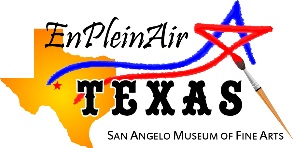  'QUICK DRAW at the fairgrounds'  SATURDAY, October 28, 2017Over $2850 in cash prizes will be awarded!Sponsored by TREVA & MIKE BOYD ALL MAY PARTICIPATE – ADVENTUROUS AMATEUR to PROFESSIONAL ARTIST!  REGISTER & CHECK-IN:   8 – 9 a.m. – at the San Angelo Fairgrounds, 200 West 43rd StreetRegistration fee is $10.  Register or show receipt and have your blank canvas or art paper stamped with the official 2017 Quick Draw ‘stamp’ before proceeding to your painting spot.PAINTING BOUNDARIESARTISTS MUST BE PHYSICALLY WITHIN the area shown on the attached map, the San Angelo Fairgrounds, but may paint anything they can see, and be indoors or outdoors.There are horses and trailers and cowboys, food booths & vendors, and 400 children showing their prize lambs and goats for a Junior Livestock Show.  There is indoor calf-roping in the Spur Arena. GET READY TO PAINT!  Artists must supply their own equipment & are free to set up after check-in, before the official start.   Tape the ‘Sales Form’ you received at Check-In to your easel to identify you as a participant.  Canvases may be pre-toned, but nothing can be pre-drawn, pre-painted, no photographs can be used, & artists can only paint during the Quick Draw 2 ½ hour time frame.   PAINT-OUT START TIME:   9:00am – A loud sound will signify the start of the event, and there will be officials to announce the start around the area.  If you don’t hear the start sound, go ahead and start at 9:00.PAINT-OUT END TIME:   11:30am – stop & prepare for judging.At 11:30am, a loud noise will be sounded once again and participants must stop painting and prepare their artwork for exhibition & judging.  STOP at 11:30 even if you don’t hear the sound.EXHIBIT & JUDGING:    HIGH NOONAll paintings should be framed (for the protection of the artwork & ease of handling), and brought with their easels and sales forms to the front of the Housley Communications Cattle Barn, #4 on the map.  You will see a large Red Star on the pavement in front of the building.  Event Volunteers will be there to assist.2017 EnPleinAirTEXAS judge Roger Dale Brown will begin judging at High Noon (12:00).TWO COMPETITION CATEGORIESThe 2017 COMPETITION ARTIST AWARDS ~1st Prize is $1000, 2nd Place is $600 + $150 Guerrilla Painter GC, 3rd Place is $400 + $130 Guerrilla Painter GC.OPEN CATEGORY ARTIST AWARDS ~1ST Place $350, 2nd Place $250, Best Local Artist Award $250.  Plus merchandise awardsAWARDS & EXHIBIT:   12:00 – 1:00pm  Winners announced around 12:30pm.  SALES PROCEDURES:Each Quick Draw painting must have a title and a price, and must be for sale.  A 25% commission goes to support programs at The San Angelo Museum of Fine Arts.  Artists will fill out the top two 'Sales Form' sheets (received at registration) and send them with the buyer for payout, keeping the SOLD form taped to their easel & filled out with title and price.The buyer takes the two forms to the Sales Table, pays for the painting, & brings the receipt to the artist.The painting may be given to the buyer at 1pm as long as they have a receipt.All monetary transactions are be handled by the event sales staff.  Any artist selling his/her artwork on the side to avoid commission will be banned from future events and is ineligible for prize money at this event.8.25% Sales Tax is added to the price of each painting that sells, and collected by the event sales staff.   Checks for the artists' portion of the sold artwork will be mailed to the artists within 30 days of the event.